Meetings on Electronic ApplicationsDocument prepared by the Office of the UnionDisclaimer:  this document does not represent UPOV policies or guidanceEXECUTIVE SUMMARY	This document reports on developments concerning UPOV e-PVP components, since the fifty-eighth session of the Technical Committee (TC) and the seventy-ninth session of the Administrative and Legal Committee (CAJ). 	UPOV e-PVP provides the following components to assist UPOV members in implementing the UPOV system of plant variety protection:UPOV PRISMA: online application tool for making applications to PVP OfficesUPOV e-PVP Administration Module: digitalized system for PVP offices to manage applications and grants, communicate with applicants and holders, publish information and transmit data to the PLUTO DatabaseUPOV e-PVP DUS Report Exchange Module: platform for PVP offices to exchange DUS reportsPLUTO database: information on plant varieties	The structure of this document is as follows:EXECUTIVE SUMMARY	1BACKGROUND	2DEVELOPMENTS	2Twentieth Meeting on the Development of an Electronic Application Form (“EAF/20 meeting”) in October 2025	2Administrative and Legal Committee (CAJ) in October 2022	2Use of UPOV PRISMA (as of September 30, 2023)	2Launch of Version 2.8 (November 2022)	3Meeting on Electronic Applications (EAM/1) in March 2023	5Test Campaign (July-August 2023)	5Launch of UPOV PRISMA Version 2.9 (September  2023)	6Launch of UPOV e-PVP (September 2023)	6Other  UPOV PRISMA developments	6Plans for UPOV PRISMA Version 2.10	8Plans for UPOV e-PVP admin module (March 2024)	10Plans for UPOV e-PVP DUS Report Exchange Module (March 2024)	10How to JOIN	11Initiating the process	11Acknowledgement of the Terms of Use	11COST	11Standard UPOV e-PVP Administration Module	11Customized UPOV e-PVP Administration Module	11Standard UPOV e-PVP DUS Report Exchange Module	11Customized UPOV e-PVP DUS Report Exchange Module	11FUTURE PLANS	12Second meeting on electronic applications (EAM/2)	12BACKGROUND	The background and previous developments concerning UPOV PRISMA (formerly the Electronic Application Form project) are reported in document TC/58/INF/2 “UPOV PRISMA” and CAJ/79/10 “Meetings on the Development of an Electronic Application Form (EAF) (UPOV PRISMA)”.DEVELOPMENTSTwentieth Meeting on the Development of an Electronic Application Form (“EAF/20 meeting”) in October 2025	The Twentieth meeting on the Development of an Electronic Application Form (“EAF/20 meeting”) was held via electronic means on October 25, 2022.  The report of the meeting is provided in document EAF/20/3 “Report” available at: https://www.upov.int/edocs/mdocs/upov/en/upov_eaf_20/upov_eaf_20_3.pdf. Administrative and Legal Committee (CAJ) in October 2022	The Administrative and Legal Committee (CAJ), at its seventy-ninth session, organized via electronic means on October 26, 2022, noted the information provided in document CAJ/79/10 in relation to recent developments in UPOV PRISMA (see document CAJ/79/11 “Report”, paragraph 48) and approved the proposal to expand the scope of the EAF meetings to cover the reporting of e-PVP developments and to change the name of the meetings to “Meeting on Electronic Applications” (see document CAJ/79/11 “Report”, paragraph 49).Use of UPOV PRISMA (as of September 30, 2023)Number of submissions via UPOV PRISMANumber of submissions by participating Authority in UPOV PRISMA* Until required information is provided, applicants will not be able to submit application data.Launch of Version 2.8 (November 2022)	UPOV PRISMA Version 2.8, incorporating the following developments, was deployed on November 21, 2022.UPOV members	No new additional participating UPOV members.The forms for France, the Kingdom of the Netherlands and the United Kingdom were updated.Crops/species	The following new UPOV member coverage was for Version 2.8:The Republic of Moldova uses the United Kingdom technical Questionnaire (TQ) for Sugar Beet;Expand the coverage of the United States of America to include all crops and species except for those listed below.  UPOV TG characteristics were used in Exhibit C. Objective description of the Variety.New functionalities	The following functionalities were introduced in Version 2.8:possibility to upload multiple attachments for the same question;In the email notification message, remove the reference to the “applicant” since it is not correct when an agent submits the application data;Add an additional “notes” field to the agent profile to allow agents to provide further information to breeders/applicants, such as services offered and languages spoken;For agents, an option to accept invitations in bulk;  andImprove the download functionality for PVP Offices by including UPOV code information for crops not covered by UPOV TG and the addition of the following columns for the United Kingdom as a proof of concept): Country of OriginNLI MaintainerNLI AgentNLI ApplicantPBR BreederPBR ApplicantPBR AgentDate PBR application receivedDate NL application ReceivedProvisional Marketing Authorisation CodeProvisional Marketing Authorisation DateSeed Weight.Meeting on Electronic Applications (EAM/1) in March 2023	The first meeting on Electronic Applications (“EAM/1 meeting”) was held by electronic means on March 15, 2023. The report of the EAM/1 meeting (document UPOV/EAM/1/6) is available at: https://www.upov.int/edocs/mdocs/upov/en/eam_1/eam_1_6.pdf. Test Campaign (July-August 2023)	A test campaign for the UPOV e-PVP Administration module and UPOV e-PVP DUS Report Exchange module was organized from July 18 to August 11, 2023.	The following authorities were invited to participate in the test:	An invitation was also sent to UPOV PRISMA Task force members and to breeders and agents active in the Asian Region.  23 individuals from 12 companies/organizations participated in the test campaign.	By accepting to participate in the testing sessions for UPOV e-PVP authorities, breeders and agents acknowledged the following terms:Participants in the testing sessions for UPOV e-PVP acknowledge and recognize the ownership, title and other rights of UPOV in and to any and all copyright and other intellectual property rights (“Rights”) in relation to UPOV e-PVP. UPOV does not make any warranty, express or implied, that UPOV e-PVP, or any part thereof, does not affect or violate any intellectual property right, or other proprietary right of any third party.Participants in the testing sessions identify UPOV as the source of the Software and related know-how in UPOV e-PVP.  However, any such identification includes the following disclaimer: the Software and related know-how  in UPOV e-PVP herein is provided for testing purposes, by on an “as-is, where-is” basis, and UPOV does not represent, warrant, or otherwise guarantee, expressly or impliedly, the merchantability, fitness for a particular purpose, suitability, integrity, accuracy, reliability, or completeness of the said software or any information disclosed or described or contained in the said software.  UPOV expressly disclaims liability for any loss, damage, or injury directly or indirectly suffered or incurred as a result of or related to anyone using or relying on the said software and related know-how or any information disclosed or described or contained in the said software and related know-how.Launch of UPOV PRISMA Version 2.9 (September 2023)	UPOV PRISMA Version 2.9, incorporating the following developments, was deployed on September 25, 2023.Application forms/TQs	The application form and technical questionnaire for Lettuce were updated for China.	South Africa uses the United Kingdom TQ for Sugar Beet.Crops/species	In Version 2.9, it is possible to apply for all genera and species in Viet Nam.UPOV PRISMA: online application tool (see Document EAM/2/3)UPOV e-PVP Administration Module (see Document EAM/2/4) for PVP offices to:administer applications/grants; communicate with applicants/title holders; publish PVP data in the PVP office publication and PLUTO database UPOV e-PVP DUS Report Exchange Module for PVP offices to: cooperate with other PVP offices in the examination of Distinctness, Uniformity and Stability (“DUS”) (see document EAM/2/5)PLUTO databaseNew functionalities	The following functionalities were introduced in Version 2.9:Reference to the authority concerned was added in the confirmation email to applicants (submitted and received);For all questions “this question could be confidential”, changed the current default from ‘No’ to ‘Yes’;View applications waiting for agent’s acceptance;Set up notifications preferences;Allow users to specify the crop group;Application Overview;drop down to select the parent made searchable:display the list of agents in alphabetic order;Same breeder's reference/submitter's own reference can be used for the same crop/authority/application type. The original application will not be withdrawn; andDetect the language used in Free text field and warn the user if it is not the expected output form language (for Chinese application data in Version 2.9).Launch of UPOV e-PVP (September 2023)	UPOV e-PVP was launched on September 28, 2023.  Viet Nam was the first UPOV member joining UPOV e-PVP by using the full package of components.Other UPOV PRISMA developmentsIT Quality Software Audit	To improve the quality of the UPOV PRISMA software, it was decided to organize a code audit, which produced the following recommendations:(a)	Implement best practices in terms of coding in order to avoid concurrency and performance issues;(b)	Move to the cloud for a better resource management at infrastructure level and keep following the highest security standards;(c)	Develop a dedicated configuration interface for a controlled management of the forms.	Recommendation 1 (best practices in terms of coding) was implemented in Version 2.8.  A new tool to assess security at code level has been used since Version 2.9.	Recommendation 2 (Migration to the cloud) and Recommendation 3 (Development of a dedicated configuration interface) will be implemented in Version 2.10, subject to available resources.	After deployment of Version 2.8, certain issues were reported by the users. Those issues were not identified at the time of regression testing, mainly because the tests were done on TEST data and not real data. In version 2.9, the automatic regression tests were performed on a copy of production data as agreed in EAM/1.	Following the implementation of automated regression testing for form generation, it is planned to implement automated tests for all functionalities by the end of 2024 to expand the test coverage.Improvement of user-friendliness of UPOV PRISMA	In order to improve the user-friendliness of UPOV PRISMA, consultations were organized with users to review certain current existing functionalities (copy functionality, assignment of roles) (see documents UPOV/EAF/17/3 “Report”, paragraph 22, and UPOV/EAF/18/3 “Report”, paragraphs 15 and 16).	Participants in the UPOV PRISMA Task Force Group were consulted on the proposals made to improve the interface and the navigation through the system.	A second draft of the screens (Start New Application, Copy Application) were circulated to the Task Force Group on June 21, 2022, for feedback.  A new proposal was presented during the Task Force Meeting held on June 22, 2022.	During the Task Force meeting held on December 11, 2022, the consolidated feedback received from ISF and CIOPORA was presented and considered.	At the Task Force meeting held on May 10, 2023, the following was agreed:The Office of the Union to report on the technical issues received through UPOV PRISMA mailbox at the Task Force meetings, in conjunction with an analysis and planned remedial action, if appropriate;For matters after the application data has been submitted via UPOV PRISMA (e.g. PVP office administrative procedures), users should report these to the PVP offices concerned; andThe Office of the Union will present an overview of the following at future Task Force meetings, by authority:Number of applications and proportion made via UPOV PRISMANeed for original documentsCompleteness of PVP office procedure information in UPOV PRISMACPVO Synchronization	A meeting of the UPOV PRISMA Task Force Group was organized on May 10, 2023, to report on CPVO participation in UPOV PRISMA.	In order to achieve and maintain synchronization of TQs between UPOV PRISMA and CPVO, the following projects have been agreed with CPVO:Project 1:  “Audit” (current issues/ states of affairs) for exchange of data between UPOV PRISMA and CPVO in both directions (Status: completed);Project 2:  Part A: Resolving current issues; Part B : Synchronizing changes by UPOV/CPVO (Status: ongoing on the basis of information provided in Project 1);Project 3:  Implementation of Project 2 outcome:  Bi-directional exchange of application data (lettuce, tomato, rose) (Status: ongoing on the basis of information provided in Project 1);Project 4:  Bulk upload of Maize applications from UPOV to CPVO (Status: ongoing on the basis of information provided in Project 1); andProject 5:  “Transitional arrangements”, to communicate to applicants about the situations in which they can use UPOV PRISMA for applications at the CPVO and the measures that need to be taken until all issues have been resolved (Status: ongoing).	CPVO and UPOV agreed to follow three phases for Project 3:Phase 1: Lettuce and Rose (in 2024);Phase 2: Rollout the approach to other pilot crops where their UPOV TG are under revision (in 2024); andPhase 3: Fully automated synchronization for TQ5 (after 2024).	A workshop was organized on June 11, 2023, to discuss future improvements related to the bulk upload functionality (Project 4).  The outcome of the workshop was presented to CPVO on the same day. It was agreed to:Fix pending issues: Stage, language, dropdown validation;Simplify the template:  Reuse of Applicant/Breeder/Representative/Correspondence Address;Add the possibility to use of Purdy’s notation for hybrids;Implement validation after upload to minimize errors;Continue working on synchronization between UPOV PRISMA and CPVO online system; andintroduce additional integration tests for migration of data to CPVO.	To overcome technological limitations arising from the transition to the cloud, a decision was made to utilize the newly developed REST APO for exporting application data from UPOV PRISMA to CPVO online system.  As a result, it was needed to revise the planning and give higher priority to migrating to the new API before proceeding with Project 3.Plans for UPOV PRISMA Version 2.10 Release of Version 2.10	It is planned to release Version 2.10 of UPOV PRISMA in December 2023.Crop coverage	In Version 2.10, the following new UPOV Technical Questionnaires will be added in UPOV PRISMA and applied to those UPOV members using UPOV TQ or UPOV TG characteristics.	In Version 2.10, the following UPOV Technical Questionnaires will be revised in UPOV PRISMA and applied to those UPOV members using UPOV TQ1 or UPOV TG characteristics2.	The coverage for China will be increased as follows:	The coverage for Morocco will be increased as follows:	The coverage for Serbia will be increased to include lettuce (Lactuca sativa L.) and potato (Solanum tuberosum L.). Functionalities	The following functionalities are planned to be introduced in Version 2.10:Restriction on the selection of crops for National listing according to the list provided by the authority: (United Kingdom; and the Kingdom of the Netherlands);Bulk invoice upon request;Receive notification / alert when a change is made to the application form and the technical questionnaire for the United Kingdom; andPDF accessibility: Add document’s title and language as propertiesTitle : Application data for “crop common name” in “authority name”LanguageAll elements should be tagged and with a proper reading order.Plans for UPOV e-PVP admin module (March 2024)Joining members	The Office of the Union have agreed with the United Kingdom and Ghana to plan for deployment of UPOV e-PVP Administration Module as from March 2024. Functionalities	The following functionalities are anticipated in future releases:Variety description dataComparison of variety descriptionsAuto generation of application number Rule-based automatic validation and status update in line with applicable legislationGeneration of certificate of breeder’s right grantConsolidate data to generate reports. Plans for UPOV e-PVP DUS Report Exchange Module (March 2024)Joining members	The Office of the Union have agreed with the United Kingdom and Ghana to plan for deployment of UPOV e-PVP DUS Report Exchange module as from March 2024. Functionalities	The following functionalities are anticipated in future releases:Provide support for exchanging VCU (Value for Cultivation and Use) reports;Add a new role for test centers:Request to test centers;Exchange of Test results (Report) will be shared in UPOV e-PVP DUS Report Exchange module to the PVP office by the test centers.How to JOINInitiating the process	To initiate the process to join UPOV e-PVP, the UPOV Council representative will need to send, or endorse, a request. This request should include the following information:Information on their current application system, including information on whether it is electronic;  Which component(s) of UPOV e-PVP they would like to utilize; Whether the standard components would be used; andDate by when they would like the system to become operational.	Upon receipt of the request, the Office of the Union will make an assessment of the timeline to implement the UPOV e-PVP components according to the availability of resources and discuss a plan with the UPOV member concerned.Acknowledgement of the Terms of Use 	To join UPOV e-PVP, the representative to the UPOV Council of the UPOV member concerned will  need to sign a letter with the acknowledgement of the terms of use (see https://www.upov.int/upovepvp/en/termsuse.html).COSTStandard UPOV e-PVP Administration Module	The cost of UPOV hosting the service on the cloud would need to be borne by the UPOV member. The UPOV cloud hosting service is provided in accordance with the conditions specified in an exchange of letters with the relevant UPOV member.  As an alternative, the software can be hosted on infrastructure owned and/or controlled by the UPOV member.Customized UPOV e-PVP Administration Module	Versions of the UPOV e-PVP Administration Module customized according to the specific needs of UPOV members can be developed with UPOV where all the necessary resources are provided by the UPOV member and subject to the priorities of the Office of the Union.Standard UPOV e-PVP DUS Report Exchange Module	The standard UPOV e-PVP DUS Report Exchange Module will be available to UPOV members without charge.Customized UPOV e-PVP DUS Report Exchange Module	Versions of the UPOV e-PVP DUS Report Exchange Module customized according to the specific needs of UPOV members can be developed with UPOV where all the necessary resources are provided by the UPOV member and subject to the priorities of the Office of the Union.FUTURE PLANS	The Annex to this document presents the current situation and future plans of UPOV members as of October 12, 2023, in relation to the use of UPOV e-PVP and its components.Second meeting on electronic applications (EAM/2)	The Second meeting of the EAM (EAF/2 meeting) will be organized as a hybrid meeting (physical/virtual means) on October 24, 2023.[Annex follows]* Until required information is provided, applicants will not be able to submit application data.[End of Annex and of document]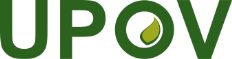 EInternational Union for the Protection of New Varieties of PlantsTechnical CommitteeFifty-Ninth SessionGeneva, October 23 and 24, 2023Administrative and Legal CommitteeEightieth SessionGeneva, October 25, 2023SESSIONS/2023/6Original:  EnglishDate:  October 17, 20232017201820192020202120222023January1-718107232206February-39510795107March236216712154April-3221110596102May1133116567123June-710188197859July-739588358August-1711379435442September38162915491105October11929166853November3162641407353December395132174204Total14772192222,5091,907[1,256]AuthorityAuthorityNumber of submissions in UPOV PRISMA in:Number of submissions in UPOV PRISMA in:Number of submissions in UPOV PRISMA in:Number of submissions in UPOV PRISMA in:Number of submissions in UPOV PRISMA in:Number of submissions in UPOV PRISMA in:Total number of submissions in UPOV PRISMA(as of end 2022)AuthorityAuthority201720182019202020212022 Total number of submissions in UPOV PRISMA(as of end 2022)African Intellectual Property Organization (OAPI) OA3126Argentina*AR0AustraliaAU21017362715107Bolivia (Plurinational State of)* BO22CanadaCA627172446120ChileCL3319319ChinaCN0ColombiaCO424111Costa RicaCR4127Dominican RepublicDO224311EcuadorEC2417European UnionQZ8381312389271FranceFR20-4327GeorgiaGE21317KenyaKE13614142673MoroccoMA7411MexicoMX7713132565Netherlands (Kingdom of the)NL181261230New ZealandNZ538518746NorwayNO1576625Paraguay* PY0PeruPE2316Republic of MoldovaMD22Republic of KoreaKR112Saint Vincent and the GrenadinesVC0SerbiaRS2136South AfricaZA232121736SwedenSE11SwitzerlandCH2341613947Trinidad and TobagoTT0TunisiaTN2417TürkiyeTR623546563211United KingdomGB318222,1381,5573,738United States of AmericaUS61352641UruguayUY66Viet NamVN0Total:3614772192222,5091,9074,948Common NameBotanical NameAlfalfaMedicago sativa L.BarleyHordeum vulgare L.BentgrassAgrostis capillaris L.BermudagrassCynodon dactylon (L.) Pers. var. dactylonBluegrassPoa pratensis L.CauliflowerBrassica oleracea L. var. botrytis L.CornZea mays L.CottonGossypium hirsutum L.Field BeanPhaseolus vulgaris L.Fine FescueFestuca rubra L. var. rubraGarden BeanPhaseolus vulgaris L.MarigoldTagetes patula L.MuskmelonCucumis melo L.OatAvena sativa L.OnionAllium cepa L.PeaPisum sativum L.PeanutArachis hypogaea L.PumpkinCucurbita pepo L.RiceOryza sativa L.RyegrassLolium multiflorum Lam.SafflowerCarthamus tinctorius L.SorghumSorghum bicolor (L.) MoenchTall and Meadow FescueFestuca pratensis HudsonTriticalex Triticosecale Wittm.VincaCatharanthus roseus (L.) G. DonWatermelonCitrullus lanatus (Thunb.) Matsum. & Nakai var. lanatusZinniaZinnia elegans Jacq.AuthorityUPOV MemberAzerbaijanYesBrazilYesBrunei DarussalamNoCanadaYesChinaYesEcuadorYesEgyptYesEuropean Union (CPVO)YesGhanaYesIsraelYesJapanYesLao People’s Democratic RepublicNoMalaysiaNoMexicoYesMyanmarNoThe Kingdom of the NetherlandsYesUnited Republic of TanzaniaYesSingaporeYesSouth AfricaYesSwitzerlandYesUnited KingdomYesViet NamYesCommon NameUPOV TGHardy Geranium, Crane's BillTG/330/1Calendula TG/331/1Black WalnutTG/332/1 Corr.GazaniaTG/333/1RanunculusTG/334/1Brown MustardTG/335/1CoreopsisTG/336/1PistachioTG/337/1Physic NutTG/338/1ZinniaTG/339/1Common NameUPOV TGWheatTG/3/12Field Bean TG/8/7LettuceTG/13/11 Rev.Barley TG/19/11OatsTG/20/11Freesia TG/27/7AlstroemeriaTG/29/8Radish; Black RadishTG/63/7-TG/64/7
TG/63/7-TG/64/7 Rev. Corr.PepperTG/76/8 Rev. 2Japanese plumTG/84/4 Corr. 2 Rev. 2Cotton TG/88/7MacadamiaTG/111/4MangoTG/112/4
TG/112/4 Corr.ChestnutTG/124/4Broccoli, Calabrese, Sprouting Broccoli, Winter broccoliTG/151/5Leaf ChicoryTG/154/4Witloof, ChicoryTG/173/4 Guzmania TG/182/4FennelTG/183/4Artichoke, Cardoon TG/184/4 Rev.Lavendula, LavendarTG/194/1 Rev.PetuniaTG/212/2AgaricusTG/259/2Papaya, PawpawTG/264/2UrochloaTG/322/1 Corr.BlueberryTG/137/5PortulacaTG/242/2TriticaleTG/121/4Red CloverTG/5/8ThimotyTG/34/7LagerstroemiaTG/95/4HydrangeaTG/133/5ChickpeaTG/143/5TeaTG/238/2TurnipTG/37/11BerberisTG/68/4ApricotTG/70/5EustomaTG/197/2EchinaceaTG/281/2BananaTG/123/4Common NameBotanical NameUPOV TGSoya beanGlycine max (L.) MerrillTG/80/6KiwifruitActinidia Lindl.TG/98/7SunflowerHelianthus annuus L.TG/81/6TomatoSolanum lycopersicum L.TG/44/11Hot pepperCapsicum annuum LTG/76/8AnthuriumAnthurium SchottTG/86/5GuzmaniaGuzmania Ruiz et Pav.TG/182/4CucumberCucumis sativus L.TG/61/7MelonCucumis melo L.TG/104/5MorchellaMorchella Dill. ex Pers.National TGCommon NameBotanical NameUPOV TGFrench BeanPhaseolus vulgaris L.TG/12/9 Rev.2Hot pepperCapsicum annuum LTG/76/8LettuceLactuca sativa L.TG/13/xSquashCucurbita pepo L.TG/119/4 Corr.2TomatoSolanum lycopersicum L.TG/44/11Tomato RootstocksSolanum habrochaites S. Knapp & D.M. Spooner;Solanum lycopersicum L. x Solanum habrochaites S.Knapp & D.M. Spooner;Solanum lycopersicum L. xSolanum peruvianum (L.) Mill.;Solanum lycopersicum L. xSolanum cheesmaniae (L. Ridley) Fosberg;Solanum pimpinellifolium L. x Solanum habrochaitesS. Knapp & D.M. SpoonerTG/294/1 Rev.3AuthorityUPOV PRISMAUPOV e-PVP 
Administration ModuleUPOV e-PVP 
DUS Report Exchange ModulePLUTO: year of latest contributionAfrican Intellectual Property Organization (OAPI)ParticipatingInterest expressed
To be discussed furtherAlbaniaArgentina*Until required information is provided, applicants will not be able to submit application data for the concerned authorities2023AustraliaParticipating2023Austria2023AzerbaijanBelarus2023Belgium2023Bolivia (Plurinational State of)*Until required information is provided, applicants will not be able to submit application data for the concerned authorities2023Bosnia and HerzegovinaBrazilHave requested to join UPOV PRISMA2023Bulgaria2023CanadaParticipatingParticipated in the test campaignHas requested to join UPOV e-PVP DUS Exchange 2023ChileParticipating2023ChinaParticipatingParticipated in the test campaign
To be discussed furtherParticipated in the test campaign2017ColombiaParticipating2019Costa RicaParticipating2019Croatia2023Czech Republic2023Denmark2023Dominican RepublicParticipating2023EcuadorParticipating2017EgyptHave requested to join UPOV PRISMA2023Estonia2023European UnionParticipatingParticipated in the test campaignParticipated in the test campaign
To be discussed further2023Finland2023FranceParticipating2023GeorgiaParticipating2023Germany2023GhanaHave requested to join UPOV e-PVPHave requested to join UPOV e-PVPHave requested to join UPOV e-PVPHungary2023Iceland2023Ireland2023IsraelHave requested to join UPOV PRISMAParticipated in the test campaignParticipated in the test campaign2023Italy2023JapanWill join UPOV PRISMA as part of e-PVP Asia initiativeParticipated in the test campaignParticipated in the test campaign
Will join UPOV e-PVP DUS Exchange Module as part of e-PVP Asia initiative2023Jordan2016KenyaParticipating2023Kyrgyzstan2014Latvia2022Lithuania2022MexicoParticipating2023MontenegroMoroccoParticipating2022Kingdom of the NetherlandsParticipatingParticipated in the test campaignParticipated in the test campaign
To be discussed further2023New ZealandParticipating2023Nicaragua2022North MacedoniaNorwayParticipating2023Oman2017PanamaParaguay*Until required information is provided, applicants will not be able to submit application data for the concerned authorities2023PeruParticipating2023Poland2023Portugal2023Republic of KoreaParticipating2023Republic of MoldovaParticipating2023Romania2023Russian Federation2020Saint Vincent and the GrenadinesParticipatingSerbiaParticipating2022SingaporeSlovakia2023Slovenia2023South AfricaParticipating2021Spain2023SwedenParticipating2023SwitzerlandParticipating2023Trinidad and TobagoParticipatingTunisiaParticipatingTürkiyeParticipating2023Ukraine2023United KingdomParticipatingHave requested to join UPOV e-PVPHave requested to join UPOV e-PVP2023United Republic of TanzaniaHave requested to join UPOV PRISMAUnited States of AmericaParticipating2023UruguayParticipating2023Uzbekistan2018Viet NamParticipatingParticipatingParticipating